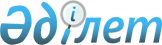 О бюджете Каратерекского сельского округа Майского района на 2024-2026 годыРешение Майского районного маслихата Павлодарской области от 27 декабря 2023 года № 7/8
      В соответствии с пунктом 2 статьи 75 Бюджетного кодекса Республики Казахстан, подпунктом 1) пункта 1 статьи 6 Закона Республики Казахстан "О местном государственном управлении и самоуправлении в Республике Казахстан", пунктом 4 статьи 18 Закона Республики Казахстан "О государственном регулировании развития агропромышленного комплекса и сельских территорий" Майский районный маслихат РЕШИЛ:
      1. Утвердить бюджет Каратерекского сельского округа на 2024-2026 годы согласно приложениям 1, 2 и 3 соответственно, в том числе на 2024 год в следующих объемах:
      1) доходы – 220895 тысяч тенге, в том числе:
      налоговые поступления – 5002 тысячи тенге; 
      неналоговые поступления – равно нулю;
      поступления от продажи основного капитала – равно нулю;
      поступления трансфертов – 215893 тысячи тенге;
      2) затраты – 220895 тысяч тенге; 
      3) чистое бюджетное кредитование – равно нулю, в том числе;
      бюджетные кредиты – равно нулю;
      погашение бюджетных кредитов – равно нулю;
      4) сальдо по операциям с финансовыми активами – равно нулю;
      5) дефицит (профицит) бюджета – равно нулю;
      6) финансирование дефицита (использование профицита) бюджета – равно нулю.
      2. Учесть в бюджете Каратерекского сельского округа на 2024 год объем субвенций, передаваемых из районного бюджета в сумме 31742 тысячи тенге.
      3. Специалистам в области социального обеспечения, являющимся гражданскими служащими и работающим в сельских населенных пунктах, а также указанным специалистам, работающим в государственных организациях, финансируемых из местных бюджетов, предусмотреть повышенные на двадцать пять процентов оклады и тарифные ставки по сравнению со ставками специалистов, занимающихся этими видами деятельности в городских условиях.
      4. Контроль за выполнением настоящего решения возложить на постоянную комиссию районого маслихата по контролю за исполнением бюджета, развитием экономики и инфраструктуры.
      5. Настоящее решение вводится в действие с 1 января 2024 года. Бюджет Каратерекского сельского округа на 2024 год Бюджет Каратерекского сельского округа на 2025 год Бюджет Каратерекского сельского округа на 2026 год
					© 2012. РГП на ПХВ «Институт законодательства и правовой информации Республики Казахстан» Министерства юстиции Республики Казахстан
				
      Председатель Майского районного маслихата 

Хызыр М.
Приложение 1
к решению Майского
районного маслихата от
27 декабря 2023 года
№ 7/8
Категория
Категория
Категория
Наименование
Сумма (тысяч тенге)
 Класс
 Класс
Наименование
Сумма (тысяч тенге)
Подкласс
Наименование
Сумма (тысяч тенге)
1
2
3
4
5
1. Доходы
220895
1
Налоговые поступления
5002
01
Подоходный налог
1564
2
Индивидуальный подоходный налог 
1564
04
Налоги на собственность
3268
1
Налоги на имущество
78
3
Земельный налог
125
4
Налог на транспортные средства
2998
5
Единый земельный налог
67
05
Внутренние налоги на товары, работы и услуги
170
3
Поступления за использование природных и других ресурсов
170
4
Поступления трансфертов
215893
02
Трансферты из вышестоящих органов государственного управления
215893
3
Трансферты из районного (города областного значения) бюджета
215893
Функциональная группа
Функциональная группа
Функциональная группа
Функциональная группа
Наименование
Сумма (тысяч тенге)
Функциональная подгруппа
Функциональная подгруппа
Функциональная подгруппа
Наименование
Сумма (тысяч тенге)
Администратор бюджетных программ
Администратор бюджетных программ
Наименование
Сумма (тысяч тенге)
Программа
Наименование
Сумма (тысяч тенге)
1
2
3
4
5
6
2. Затраты
220895
01
Государственные услуги общего характера
32189
1
Представительные, исполнительные и другие органы, выполняющие общие функции государственного управления
32189
124
Аппарат акима города районного значения, села, поселка, сельского округа
32189
001
Услуги по обеспечению деятельности акима города районного значения, села, поселка, сельского округа
32189
06
Социальная помощь и социальное обеспечение
1769
2
Социальная помощь
1769
124
Аппарат акима города районного значения, села, поселка, сельского округа
1769
003
Оказание социальной помощи нуждающимся гражданам на дому
1769
07
Жилищно-коммунальное хозяйство
3828
3
Благоустройство населенных пунктов
3828
124
Аппарат акима города районного значения, села, поселка, сельского округа
3828
008
Освещение улиц в населенных пунктах
2093
009
Обеспечение санитарии населенных пунктов
500
011
Благоустройство и озеленение населенных пунктов
1235
12
Транспорт и коммуникации
1174
1
Автомобильный транспорт
1174
124
Аппарат акима города районного значения, села, поселка, сельского округа
1174
013
Обеспечение функционирования автомобильных дорог в городах районного значения, селах, поселках, сельских округах
1174
13
Прочие
181935
9
Прочие
181935
057
Реализация мероприятий по социальной и инженерной инфраструктуре в сельских населенных пунктах в рамках проекта "Ауыл- Ел бесігі"
181935 
3. Чистое бюджетное кредитование
0
4. Сальдо по операциям с финансовыми активами 
0
5. Дефицит (профицит) бюджета
0
6. Финансирование дефицита (использование профицита) бюджета 
0Приложение 2
к решению Майского
районного маслихата от
27 декабря 2023 года
№ 7/8
Категория
Категория
Категория
Наименование
Сумма (тысяч тенге)
 Класс
 Класс
Наименование
Сумма (тысяч тенге)
Подкласс
Наименование
Сумма (тысяч тенге)
1
2
3
4
5
1. Доходы
37094
1
Налоговые поступления
5352
01
Подоходный налог
1673
2
Индивидуальный подоходный налог 
1673
04
Налоги на собственность
3497
1
Налоги на имущество
83
3
Земельный налог
134
4
Налог на транспортные средства
3208
5
Единый земельный налог
72
05
Внутренние налоги на товары, работы и услуги
182
3
Поступления за использование природных и других ресурсов
182
4
Поступления трансфертов
31742
02
Трансферты из вышестоящих органов государственного управления
31742
3
Трансферты из районного (города областного значения) бюджета
31742
Функциональная группа
Функциональная группа
Функциональная группа
Функциональная группа
Наименование
Сумма (тысяч тенге)
Функциональная подгруппа
Функциональная подгруппа
Функциональная подгруппа
Наименование
Сумма (тысяч тенге)
Администратор бюджетных программ
Администратор бюджетных программ
Наименование
Сумма (тысяч тенге)
Программа
Наименование
Сумма (тысяч тенге)
1
2
3
4
5
6
2. Затраты
37094
01
Государственные услуги общего характера
29973
1
Представительные, исполнительные и другие органы, выполняющие общие функции государственного управления
29973
124
Аппарат акима города районного значения, села, поселка, сельского округа
29973
001
Услуги по обеспечению деятельности акима города районного значения, села, поселка, сельского округа
29973
06
Социальная помощь и социальное обеспечение
1769
2
Социальная помощь
1769
124
Аппарат акима города районного значения, села, поселка, сельского округа
1769
003
Оказание социальной помощи нуждающимся гражданам на дому
1769
7
Жилищно-коммунальное хозяйство
4059
3
Благоустройство населенных пунктов
4059
124
Аппарат акима города районного значения, села, поселка, сельского округа
4059
008
Освещение улиц в населенных пунктах
2240
009
Обеспечение санитарии населенных пунктов
535
011
Благоустройство и озеленение населенных пунктов
1284
12
Транспорт и коммуникации
1293
1
Автомобильный транспорт
1293
124
Аппарат акима города районного значения, села, поселка, сельского округа
1293
013
Обеспечение функционирования автомобильных дорог в городах районного значения, селах, поселках, сельских округах
1293
3. Чистое бюджетное кредитование
0
4. Сальдо по операциям с финансовыми активами 
0
5. Дефицит (профицит) бюджета
0
6. Финансирование дефицита (использование профицита) бюджета 
0Приложение 3
к решению Майского
районного маслихата от
27 декабря 2023 года
№ 7/8
Категория
Категория
Категория
Наименование
Сумма (тысяч тенге)
 Класс
 Класс
Наименование
Сумма (тысяч тенге)
 Подкласс
Наименование
Сумма (тысяч тенге)
1
2
3
4
5
1. Доходы
37468
1
Налоговые поступления
5726
01
Подоходный налог
1790
2
Индивидуальный подоходный налог 
1790
04
Налоги на собственность
3741
1
Налоги на имущество
89
3
Земельный налог
143
4
Налог на транспортные средства
3432
5
Единый земельный налог
77
05
Внутренние налоги на товары, работы и услуги
195
3
Поступления за использование природных и других ресурсов
195
4
Поступления трансфертов
31742
02
Трансферты из вышестоящих органов государственного управления
31742
3
Трансферты из районного (города областного значения) бюджета
31742
Функциональная группа
Функциональная группа
Функциональная группа
Функциональная группа
Наименование
Сумма (тысяч тенге)
Функциональная подгруппа
Функциональная подгруппа
Функциональная подгруппа
Наименование
Сумма (тысяч тенге)
Администратор бюджетных программ
Администратор бюджетных программ
Наименование
Сумма (тысяч тенге)
Программа
Наименование
Сумма (тысяч тенге)
1
2
3
4
5
6
2. Затраты
37468
01
Государственные услуги общего характера
29973
1
Представительные, исполнительные и другие органы, выполняющие общие функции государственного управления
29973
124
Аппарат акима города районного значения, села, поселка, сельского округа
29973
001
Услуги по обеспечению деятельности акима города районного значения, села, поселка, сельского округа
29973
06
Социальная помощь и социальное обеспечение
1769
2
Социальная помощь
1769
124
Аппарат акима города районного значения, села, поселка, сельского округа
1769
003
Оказание социальной помощи нуждающимся гражданам на дому
1769
07
Жилищно-коммунальное хозяйство
4304
3
Благоустройство населенных пунктов
4304
124
Аппарат акима города районного значения, села, поселка, сельского округа
4304
008
Освещение улиц в населенных пунктах
2396
009
Обеспечение санитарии населенных пунктов
572
011
Благоустройство и озеленение населенных пунктов
1336
12
Транспорт и коммуникации
1422
1
Автомобильный транспорт
1422
124
Аппарат акима города районного значения, села, поселка, сельского округа
1422
013
Обеспечение функционирования автомобильных дорог в городах районного значения, селах, поселках, сельских округах
1422
3. Чистое бюджетное кредитование
0
4. Сальдо по операциям с финансовыми активами 
0
5. Дефицит (профицит) бюджета
0
6. Финансирование дефицита (использование профицита) бюджета 
0